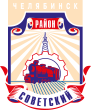 СОВЕТ депутатов советского района
первого созыва454091, г. Челябинск, ул. Орджоникидзе 27А. (351) 237-98-82. E-mail: sovsovet@mail.ruР Е Ш Е Н И Еот 19.12.2017											 № 39/5Об утверждении планаработы Совета депутатов Советского района на 1 квартал 2018 годаВ соответствии с Федеральным законом от 06 октября 2003 года № 131-ФЗ                     «Об общих принципах организации местного самоуправления в Российской Федерации», Уставом Советского района города Челябинска и Регламентом Совета депутатов Советского районаСовет депутатов Советского района первого созываР Е Ш А Е Т:1. Утвердить План работы Совета депутатов Советского района на I квартал 2018 года (приложение).2. Ответственность за исполнение настоящего решения возложить на Председателя постоянной комиссии Совета депутатов Советского района по местному самоуправлению, регламенту и этике С. В. Шумакова.3. Контроль исполнения настоящего решения поручить первому заместителю Председателя Совета депутатов Советского района А. Н. Локоцкова.4. Настоящее решение вступает в силу со дня его  подписания, и подлежит официальному  обнародованию.Председатель Совета депутатовСоветского района			                                                                       В. Е. МакаровСОГЛАСОВАНО:Первый Заместитель (Заместитель)Председателя Совета депутатов 						        Советского района                                                                                               А. Н. ЛокоцковПредседатель постоянной  комиссии Совета депутатов Советского районапо местному самоуправлению,регламенту и этике                                                                                               С. В. ШумаковПредседатель постоянной комиссии Совета депутатов Советского районапо бюджету, налогам и экономической политике                                                                                         М. В. ЗайцевПредседатель постоянной комиссии Совета депутатов Советского районапо социальной политике  и обеспечениюбезопасности жизнедеятельности                                                                            В. Г. Лапин